1)	Are there or will there be Hazardous Air Pollutants (HAPs) emissions (listed on Table A) from any source affected by the proposed project?	No.	Done with this form. Answer “No” to question 3d on form CH-03.	Yes.	Go on to question 2 of this form.2)	Are you proposing to install new HAP-emitting sources, or reconstruct existing equipment that will emit HAPs following the reconstruction? (This specifically means “reconstruction” as defined at 40  § 63.2 – if you are modifying existing equipment without meeting the definition of “reconstruction,” you are not reconstructing existing equipment.)	No.	Answer “No” to question 3d on form CH-03. Go on to question 11 of this form.	Yes.	Go on to question 3 of this form.3)	Is the currently-permitted facility a major HAP source (considering potential emissions and all existing federally enforceable permit conditions)?	No.	Go on to question 4.	Yes.	Go to question 7.4)	Will the new or reconstructed unit(s) have the potential to emit 10 or more tons per year of any individual HAP, or 25 or more tons per year of total HAPs, before considering any limits the source may be subject to or limits you may propose later in this form?	No.	Go on to question 5.	Yes.	Go to question 6.5)	Will the facility as modified be a major source of HAP emissions after your proposed change, before considering any limiting conditions you may propose later in this form?	No.	Go to question 10.	Yes.	Go on to question 6.6)	It is possible to avoid becoming a major HAP source by proposing federally enforceable permit conditions to limit your potential HAP emissions from the entire facility (as modified) to less than 10 tons per year for each HAP and/or 25 tons per year for all HAPs combined. Do you want to accept permit limitations on HAPs to avoid becoming a major HAP source?	No.	Go on to question 7.	Yes.	Briefly describe below the limitations you would be willing to accept so that your facility-wide HAP emissions will be less than 10 tons per year for each HAP and less than 25 tons per year for all HAPs combined (use a separate sheet if needed). Description must include each hazardous air pollutant. Include your proposed limit, monitoring, recordkeeping, and reporting on form CD-01. You must answer “Yes” to question 6 on form CH-03.
Then go to question 10 of this form.7)	Will any of the new or reconstructed items be subject to any of the standards for major source categories listed in Table B? If yes, list them below. Will any existing, non-modified parts of the facility, or the facility as a whole, become subject to one or more of the standards listed in Table B? If so, and the standard is not already included in your existing permit, list them below. Complete the table for each source listed.	No.	Go on to question 8 and answer “Yes.”	Yes.	List the source categories applicable to each new, reconstructed, or existing HAP-emitting equipment.For each standard listed above, attach a copy of the standard with the applicable parts highlighted. Also attach a copy of Subpart A with the applicable portions highlighted. If the applicable standard offers more than one compliance option, make it clear which one you are choosing. 
Go on to question 8.8)	Will any of the new or reconstructed items not be subject to any of the standards for major source categories listed in Table B?	No.	All of the new or reconstructed items are subject to a major source category and listed in Question 7.		Go on to question 11.	Yes.	Some of the new or reconstructed items are not listed in Question 7. List them here. Go to Question 9.9)	Will any new equipment or processes listed in Question 8 meet any of the following descriptions of constructing or reconstructing a major source?Construct a major source means (1) To fabricate, erect, or install at any greenfield site a stationary source or group of stationary sources which is located within a contiguous area and under common control and which emits or has the potential to emit 10 tons per year of any HAP's or 25 tons per year of any combination of HAP, or (2) To fabricate, erect, or install at any developed site a new process or production unit which in and of itself emits or has the potential to emit 10 tons per year of any HAP or 25 tons per year of any combination of HAP, unless the process or production unit satisfies criteria in paragraphs (2) (i) through (vi) of the definition of “construct a major source” in 40 CFR § 63.41Reconstruct a major source means the replacement of components at an existing process or production unit that in and of itself emits or has that potential to emit 10 tons per year of any HAP or 25 tons per year of any combination of HAP, whenever (1) The fixed capital cost of the new components exceeds 50 percent of the fixed capital cost that would be required to construct a comparable process or production unit; and (2) It is technically and economically feasible for the reconstructed major source to meet the applicable maximum achievable control technology emission limitation for new sources established under subpart B of 40 CFR part 63.	No.	Answer “No” to question 3d on form CH-03. Go on to question 11 of this form.	Yes.	For those units, you must propose a case-by-case Maximum Achievable Control Technology (MACT) determination meeting the requirements of 40 CFR § 63.43. Contact MPCA for information about proposing a case-by-case MACT determination for approval. Answer “Yes” to question 3d on form CH-03. Go on to question 11 of this form.10)	Some non-major HAP sources will be subject to requirements of area source NESHAPs. Will the proposed new or reconstructed units belong to any of the area source categories listed below?	No.	Answer “No” to question 3d on Form CH-03. Go to question 11 of this form.	Yes.	Place a check in the box next to that category, and read the specified NESHAP for source categories to determine all applicable requirements for area sources. Attach a copy of each applicable subpart of the NESHAP for area source categories, and highlight the applicable requirements in each applicable subpart. Also attach a copy of Subpart A with the applicable portions highlighted. Answer “No” to question 3d on form CH-03. Go on to question 11 of this form. Acrylic and Modacrylic Fibers Production, 40  § 63 subp. LLLLLL Asphalt Processing and Asphalt Roofing Manufacturing, 40  § 63 subp. AAAAAAA Carbon Black Production, 40  § 63 subp. MMMMMM Chemical Manufacturing Area Sources, 40 CFR § 63 subp. VVVVVV Chemical Manufacturing: Chromium Compounds, 40  § 63 subp. NNNNNN Chemical Preparations Industry, 40  § 63 subp. BBBBBBB Chromic acid anodizing (Chromium Electroplating), 40  § 63 subp. N Clay Ceramics Manufacturing, 40  § 63 subp. RRRRRR Commercial dry cleaning (Perc) transfer machines, 40  § 63 subp. M Commercial sterilization facilities, 40  § 63 subp. O Decorative chromium electroplating (Chromium Electroplating), 40  § 63 subp. N Electric Arc Furnace Steelmaking Facilities, 40  § 63 subp. YYYYY Ferroalloys Production Facilities, 40 CFR § 63 subp. YYYYYY Flexible Polyurethane Foam Production and Fabrication, 40  § 63 subp. OOOOOO Gasoline Dispensing Facilities, 40  § 63 subp. CCCCCC Gasoline Distribution Bulk Terminals, Bulk Plants, and Pipeline Facilities, 40  § 63 subp. BBBBBB Glass Manufacturing, 40  § 63 subp. SSSSSS Gold Mine Ore Processing and Production, 40 CFR § 63 subp. EEEEEEE Halogenated solvent cleaners (Degreasing Organic Cleaners), 40  § 63 subp. T Hard chromium electroplating (Chromium Electroplating), 40  § 63 subp. N Hospital Sterilizers using Ethylene Oxides, 40  § 63 subp. WWWWW Industrial, Commercial, and Institutional Boilers and Process Heaters – Area Sources. 40  § 63 subp. JJJJJJ Iron and Steel Foundries Area Sources, 40  § 63 subp. ZZZZZ Lead Acid  Manufacturing, 40  § 63 subp. PPPPPP Metal Fabrication and Finishing Sources, 40  § 63 subp. XXXXXX Nonferrous Foundries: Aluminum, Copper, and Other, 40 CFR § 63 subp. ZZZZZZ Oil and natural gas production, 40  § 63 subp. HH Paint Stripping and Miscellaneous Surface Coating Operations at Area Sources, 40  § 63 subp. HHHHHH Paints and Allied Products Manufacturing, 40  § 63 subp. CCCCCCC Plating and Polishing Operations, 40  § 63 subp. WWWWWW Polyvinyl Chloride and Copolymers Production, 40  § 63 subp. DDDDDD Prepared Feeds Manufacturing, 40  § 63 subp. DDDDDDD Primary Copper Smelting, 40  § 63 subp. EEEEEE Primary Nonferrous Metals: Zinc, Cadmium, and Beryllium, 40  § 63 subp. GGGGGG Reciprocating Internal Combustion Engines, 40  § 63 subp. ZZZZ Secondary aluminum processing, 40  § 63 subp. RRR Secondary Copper Smelting, 40  § 63 subp. FFFFFF Secondary Nonferrous Metals Processing (Brass, Bronze, Magnesium, Zinc), 40  § 63 subp. TTTTTT Wood Preserving, 40  § 63 subp. QQQQQQ11)	Have any incorporated NESHAPs been amended since your permit was last issued? This applies even if the units affected by this permit action are not subject to the updated NESHAP.	No.	Done with this form.	Yes.	Attach a copy of each applicable subpart of the NESHAP, and highlight the applicable requirements in each applicable subpart. Also attach a copy of Subpart A with the applicable portions highlighted. Clearly indicate to which unit(s) the highlighted subparts apply; if the same subpart applies differently to different units, provide separate highlighted copies for those units.75070	Acetaldehyde60355	Acetamide75058	Acetonitrile98862	Acetophenone53963	2-Acetylaminofluorene107028	Acrolein79061	Acrylamide79107	Acrylic acid107131	Acrylonitrile107051	Allyl chloride92671	4-Aminobiphenyl62533	Aniline90040	o-Anisidine1332214	Asbestos71432	Benzene92875	Benzidine98077	Benzotrichloride100447	Benzyl chloride92524	Biphenyl117817	Bis (2-ethylhexyl) phthalate (DEHP)542881	Bis (chloromethyl) ether75252	Bromoform106945	1-Bromopropane (n-propyl bromide)106990	1,3-Butadiene156627	Calcium cyanamide133062	Captan63252	Carbaryl75150	Carbon disulfide56235	Carbon tetrachloride463581	Carbonyl sulfide120809	Catechol133904	Chloramben57749	Chlordane778505	Chlorine79118	Chloroacetic acid532274	2-Chloroacetophenone108907	Chlorobenzene510156	Chlorobenzilate67663	Chloroform107302	Chloromethyl methyl ether126998	Chloroprene1319773	Cresols/Cresylic acid (isomers and mixture)95487	0-Cresol108394	m-Cresol106445	p-Cresol98828	Cumene94757	2,4-D, salts and esters3547044	DDE334883	Diazomethane132649	Dibenzofurans96128	1,2-Dibromo-3-chloropropane84742	Dibutylphthalate106467	1,4-Dichlorobenzene(p)91941	3,3'-Dichlorobenzidene111444	Dichloroethyl ether (Bis(2-chloroethyl)either)542756	1,3-Dichloropropene62737	Dichlorvos111422	Diethanolamine121697	N,N-Diethyl aniline (N,N- Dimethylaniline)64675	Diethyl sulfate119904	3,3-Dimethoxybenzidine60117	Dimethyl aminoazobenzene119937	3,3-Dimethyl benzidine79447	Dimethyl carbamoyl chloride68122	Dimethyl formamide57147	1,1 Dimethyl hydrazine131113	Dimethyl phthalate77781	Dimethyl Sulfate534521	4,6-Dintro-o-cresol, and salts51285	2,4-Dinitrophenol121142	2,4-Dinitrotoluene123911	1,4-Dioxane (1.4-Diethyleneoxide)122667	1,2-Diphenylhydrazine106898	Epichlorohydin (1-Chloro-2,3-epoxypropane)106887	1,2-Epoxybutane140885	Ethyl acrylate100414	Ethyl benzene51796	Ethyl carbamate (Urethane)75003	Ethyl chloride (Chloroethane)106934	Ethylene dibromide (Dibromoethane)107062	Ethylene dichloride (1,2- Dichloroethane)107211	Ethylene glycol151564	Ethylene imine (Aziridine)75218	Ethylene oxide96457	Ethylene thiourea75343	Ethylidene dichloride (1,1-Dichloroethane)50000	Formaldehyde76448	Heptacholor118741	Hexachlorobenzene87683	Hexachlorobutadiene77474	Hexachlorocyclopentadiene67721	Hexachloroethane822060	Hexamethylene-1,6-diisocyanate680319	Hexamethylphosphoramide110543	Hexane302012	Hydrazine7647010	Hydrochloric acid7664393	Hydrogen flouride (hydrofluoric acid)123319	Hydroquinone78591	Isophorone58899	Lindane (all isomers)108316	Maleic anhydride67561	Methanol72435	Methozychlor74839	Methyl bromide (Bromomethane)74873	Methyl chloride (Choromethane)71556	Methyl chloroform (1,1,1-Trichloroethane)60344	Methyl hydrazine74884	Methyl iodide (Iodomethane)108101	Methyl isobutyl ketone (Hexone)624839	Methyl isocyanate80626	Methyl methacrylate1634044	Methyl tert butyl ether101144	4,4-Methylene bis (2-chloroaniline)75092	Methylene chloride (Dichloromethane)101688	Methlene diphenyl diisocyanate (MDI)101779	4,4'-methylenedianiline91203	Naphthalene98953	Nitrobenzene92933	4-Nitrobiphenyl100027	4-Nitrophenol79469	2-Nitropropane684935	N-Nitroso-N-methylurea62759 	N-Nitrosodimethylamine59892	N-Nitosomorpholine56382	Parathion82688	Pentachloronitrobenzene (Quintobenzene)87865	Pentachlorophenol108952	Phenol106503	p-Phenylenediamine75445	Phosgene7803512	Phosphine7723140	Phosphorus85449	Phthalic anhydride1336363	Polychlorinated biphenyls (aroclors)1120714	1,3-Propane sultone57578	beta-Propiolactone123386	Propionaldehyde114261	Propoxur (Baygon)78875	Propylene dichloride (1,2-Dichloropropane)75569	Propylene oxide75558	1,2-Propylenimine (2-Methyl aziridine)91225	Quinoline106514	Quinone100425	Styrene96093	Styrene Oxide1746016	2,3,7,8-Tetrachlorodibenzo-p-dioxin79345	1,1,2,2-Tetrachloroene127184	Tetrachloroethylene (Perchloroethylene)7550450	Titanium tetrachloride108883	Toluene95807	2,4-Toluene diamine584849	2,4-Toluene diisocyanate95534	o-Toluidine8001352	Toxaphene (chlorinated camphene)120821	1,2,4-Trichlorobenzene79005	1,1,2-Trichloroethane79016	Trichloroethylene (TCE) 595954	2,4,5-Trichlorophenol88062	2,4,6-Trichlorophenol121448	Triethylamine1582098	Trifluralin540841	2,2,4-Trimethylpentane108054	Vinyl acetate593602	Vinyl bromide75014	Vinyl chloride75354	Vinylidene chloride (1,1-Dichloroethylene)1330207	Xylenes (isomers and mixtures)95476	o-Xylenes108383	m-Xylenes106423	p-Xylenes0	Antimony compounds0	Arsenic compounds (inorganic including arsine)0	Beryllium compounds0	Cadmium compounds0	Chromium compounds0	Cobalt compounds0	Coke oven emissions0	Cyanide compounds 0	Glycol ethers 10	Lead compounds0	Manganese compounds0	Mercury compounds0	Mineral fibers 20	Nickel compounds0	Polycyclic organic matter 30	Radionuclides 40	Selenium compoundsNote: For all listings above which contain the word “compounds” and for glycol ethers, the following applies: Unless otherwise specified, these listings are defined as including any unique chemical substance that contains the named chemical (i.e., antimony, arsenic, etc.) as part of that chemical’s infrastructure.1 Glycol ethers include mono- and di- ethers of ethylene glycol, diethylene glycol, and triethylene glycol R-(OCH2CH2)n-OR’ wheren = 1, 2, or 3R = alkyl C7 or less; orR = phenyl or alkyl substituted phenyl; R’ = H or alkyl C7 or less; orOR’ consisting of carboxylic acid ester, sulfate, phosphate, nitrate, or sulfonate.Glycol ethers do no include ethylene glycol monobutyl ether (EGBE, 2-Butoxyethanol,  Number 111-76-2).2 Includes mineral fiber emissions from facilities manufacturing glass, rock, or slag fibers (or other mineral derived fibers) of average diameter 1 micron or less.3 Includes organic compounds with more than one benzene ring, and which have a boiling point greater than or equal to 100°C.4 A type of atom which spontaneously undergoes radioactive decay.5 Trichloroethylene (TCE) use on or after June 1, 2022, is banned in Minnesota, under Minnesota Statutes, section 116.385.(current as of date of form – see U.S. Environmental Protection Agency’s website at 
https://www.epa.gov/technical-air-pollution-resources for most current status)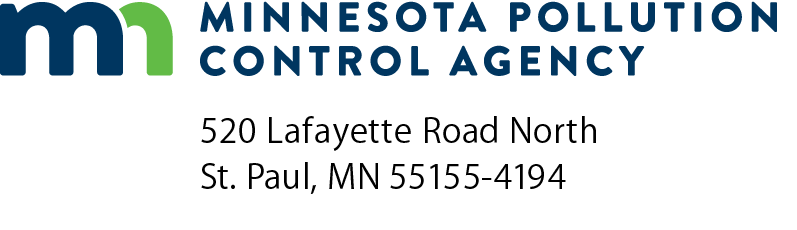 CH-07Applicability of Part 63 NESHAP for amendmentsAir Quality Permit ProgramDoc Type:  Permit ApplicationAQ Facility ID number:AQ Facility ID number:Agency Interest ID number:Facility name:Source(N)ew, (R)econstructed, or (E)xisting? (Check one)Applicable source category (subpart or title)Compliance date (mm/dd/yyyy) N       R       E N       R       E N       R       E N       R       EHAP-emitting units with no applicable source category in Table B.Categories of major sourcesSubpartRule promulgation date or scheduled promulgation dateCompliance date for existing sources(if applicable)Acetyl resins production (Generic MACT)YYAcrylic fibers/modacrylic fibers production (Generic MACT)YYAcrylonitrile-butadiene-styrene production (Polymers and Resins IV)JJJAerospace IndustryGGAlkyd resins production (Misc. Organic Chemical Production and Processes (MON))FFFFAmino resins production(Polymers and Resins )OOOAmmonium sulfate production (MON)FFFFAsphalt/coal tar application - metal pipesMMMMAsphalt Roofing and ProcessingLLLLLAuto and Light Duty Truck Surface CoatingIIIIBenzyltrimethylammonium chloride production (MON)FFFFBoat manufacturingBrick and Structural Clay Products ManufacturingJJJJJButadiene-furfural cotrimer (R-11) production  (Pesticide Active Ingredient Production)MMMButyl rubber production (Polymers and Resins I)UCaptafol production (Pesticide Active Ingredient Production)Captan production (Pesticide Active Ingredient Production)Carbon Black Production (Generic MACT)YYCarboxymethylcellulose production(Cellulose Production Manufacturing)UUUUCarbonyl sulfide production (MON)FFFFCellophane production(Cellulose Production Manufacturing)UUUUCellulose ethers production(Cellulose Production Manufacturing)UUUUCellulose food casing manufacturing(Cellulose Production Manufacturing)UUUUClay Ceramics ManufacturingKKKKKChelating agents production (MON)FFFFChlorinated paraffins production (MON)FFFF4-chloro-2-methyl acid production (Pesticide Active Ingredient Production)Chloroneb production (Pesticide Active Ingredient Production)Chlorothalonil production (Pesticide Active Ingredient Production)Chromic acid anodizing (Chromium Electroplating)NCoke Ovens:  Charging, Top Side, and Door LeaksLVariesCoke Ovens:  Pushing, Quenching and  StacksCCCCCCombustion (Gas) TurbinesYYYYCommercial dry cleaning (Perc) transfer machinesMCommercial sterilization facilitiesOCyanide Chemicals Manufacturing (Generic MACT)YYDacthal ™ production (Pesticide Active Ingredient Production)Decorative chromium electroplating (Chromium Electroplating)N4,6,-dinitro-o-cresol production  (Pesticide Active Ingredient Production)Categories of major sourcesSubpartRule promulgation date or scheduled promulgation dateCompliance date for existing sources(if applicable)Engine Test Cells/StandsPPPPPEpichlorohydrin elastomers production(Polymers and Resins I)UEpoxy resins production (Polymers and Resins II)WEthylene-propylene rubber production (Polymers and Resins I)UEthylidene norbomene production (MON)FFFFExplosives production (MON)FFFFEthylene Processes (Generic MACT)YYFabric Printing, Coating, & DyeingOOOOFerroalloys ProductionXXXFiberglass Mat Production (wet formed)HHHHFlexible Polyurethane Foam Fabrication OperationsMMMMMFlexible Polyurethane Foam ProductionFriction Products ManufacturingQQQQQFume Silica Production (Hydrochloric Acid Production)NNNNNGasoline distribution (Stage 1)RHalogenated solvent cleaners (Degreasing Organic Cleaners)THard chromium electroplating (Chromium Electroplating)NHazardous Waste CombustionHazardous Organic NESHAP 
(Synthetic Organic Chemical Manufacturing Industry) F,GHazardous Organic NESHAP 
(Synthetic Organic Chemical Manufacturing Industry) HHazardous Organic NESHAP 
(Synthetic Organic Chemical Manufacturing Industry) IHydrazine production  (MON)FFFFHydrochloric acid productionNNNNNHydrogen Fluoride Production (Generic MACT)YYHypalon TM production (Polymers and Resins I)UIndustrial, Commercial, and Institutional Boilers and Process Heaters – Major SourcesDDDDD5/20/113/21/14Industrial Dry Cleaning (Dry Cleaning)MIndustrial Cooling TowersQIntegrated Iron and Steel ManufacturingFFFFFIron & Steel FoundriesEEEEELarge Appliance Surface CoatingNNNNLeather Finishing OperationTTTTLime ManufacturingAAAAAMagnetic Tape Surface CoatingEEMaleic anhydride copolymers production (MON)FFFFManufacture of paints, coating and adhesives (MON)FFFFMarine Vessel Loading OperationsYMercury cell Chlor-Alkali plantsIIIII12/19/03Metal Can Surface CoatingKKKK11/13/03Metal Coil Surface CoatingSSSS6/10/02Metal Furniture Surface CoatingRRRR5/23/03Methylcellulose production (Cellulose Production Manufacturing)UUUU6/11/02Methyl methacrylate-acrylonitrile-butadiene-styrene production(Polymers and Resins IV)JJJ9/12/96Categories of major sourcesSubpartRule promulgation date or scheduled promulgation dateCompliance date for existing sources(if applicable)Methyl methacrylate-butadiene-styrene terpolymers production(Polymers and Resins IV)JJJMineral Wool ProductionMiscellaneous Coating ManufacturingHHHHHMiscellaneous Metal Parts and Products Surface CoatingMMMMMunicipal Solid Waste LandfillsAAAANatural gas transmission and storageHHHNeoprene production (Polymers and Resins I)UNitrile butadiene rubber prod. (Polymers and Resins I)UNon-nylon polyamides production (Polymers and Resins I)WNutritional Yeast ManufactureCCCCOff-site Waste Recovery OperationsDDOil and natural gas productionHHOrganic liquids distribution (non-gasoline)Oxybisphenoxarsine (OBPA)/1,3-diisocyanate production (MON)FFFFPaper and other webs surface coatingJJJJPetroleum refineries - catalytic cracking (fluid and other) units,UUUcatalytic reforming units, and sulfur plant unitsPetroleum refineries - Other sources not distinctly listedCCPharmaceuticals productionPhenolic resins production (Polymers and Resins )OOOPhosphate fertilizers productionBBPhosphoric acid manufacturingAAPhotographic chemicals production (MON)FFFFPhthalate plasticizers production (MON)FFFFPlastic parts and products surface coatingPPPPPlywood & composite wood productsDDDDPolyether polyols productionPolybutadiene rubber production (Polymers and Resins I)UPolycarbonates production (Generic MACT)YYPolyester resins production (MON)FFFFPolyethylene terephthalate production (Polymers and Resins IV)JJJPolymerized vinylidene chloride production (MON)FFFFPolymethyl methacrylate resins production (MON)FFFFPolystyrene production (Polymers and Resins IV)JJJPolysulfide rubber production (Polymers and Resins I)UPolyvinyl acetate emulsions production (MON)FFFFPolyvinyl alcohol production (MON)FFFFPolyvinyl butyral production (MON)FFFFPolyvinyl chloride and copolymers productionJPortland cement manufacturingPrimary aluminum productionLLPrimary copper smeltingPrimary lead smeltingTTTPrimary magnesium refiningTTTTTCategories of major sourcesSubpartRule promulgation date or scheduled promulgation dateCompliance date for existing sources(if applicable)Printing/publishing KKPublicly owned treatment worksVVVPulp and paper production (non-combust) MACT ISPulp and paper production (combust) (Kraft, soda, sulfite) MACT IIMMPulp and paper production (non-chemical) MACT SQuaternary ammonium compounds production (MON)FFFFRayon production(Cellulose Production Manufacturing)UUUUReciprocating Internal Combustion EnginesZZZZRefractory Products ManufacturingSSSSSReinforced plastic composites productionWWWWRubber chemicals manufacturing (MON)FFFF2,4- salts and esters production (Pesticide Active Ingredient Production)Secondary aluminum prod.RRRSecondary lead smeltingXSemiconductor manufacturingBBBBBShipbuilding and ship repair (surface coating)IISite remediationGGGGGSodium pentachlorophenate production (Pesticide Active Ingredient Production)Spandex production (Generic MACT)YYStationary combustion turbines YYYYSteel picklingStyrene-acrylonitrile production (Polymers and Resins IV)JJJStyrene-butadiene rubber and latex prod. (Polymers and Resins I)USymmetrical tetrachloropyridine production (MON)FFFFTaconite iron ore processingRRRRRTetrahydrobenzaldehyde manufactureFTire manufacturingXXXXTordonTM acid production(Pesticide Active Ingredient Production)Utility NESHAPUUUUU2/16/124/16/15Vegetable oil production – solvent extractionGGGGWood building products (surface coating)QQQQWood furnitureJJWool fiberglass manufacturing